Конструирование цифры 7 (7– 8 лет)Задание №1. Реши задачи. Ребята, нам нужно заполнить все этажи в домике возможными вариантами состава числа. Внимательно прочитайте задачу и решите её.Я нашел в дупле у белки6 лесных орешков мелких.Да ещё 1 лежит,Мхом заботливо укрыт.Ну и белка! Вот хозяйка!Все орешки посчитай-ка!Сколько орешков у белки?Пять синиц на ветку сели,К ним две галки прилетели.Сосчитайте быстро детки,Сколько птиц сидит на ветке?Сколько птиц сидит на ветке?Группа малышей - утятПлавать и нырять хотят.Четверо уплыли далеко,Три нырнули глубоко.Сколько же утят в пруду?Сосчитать я не могу.(Заполни домик. Проверь себя, отрой 1 слайд презентации)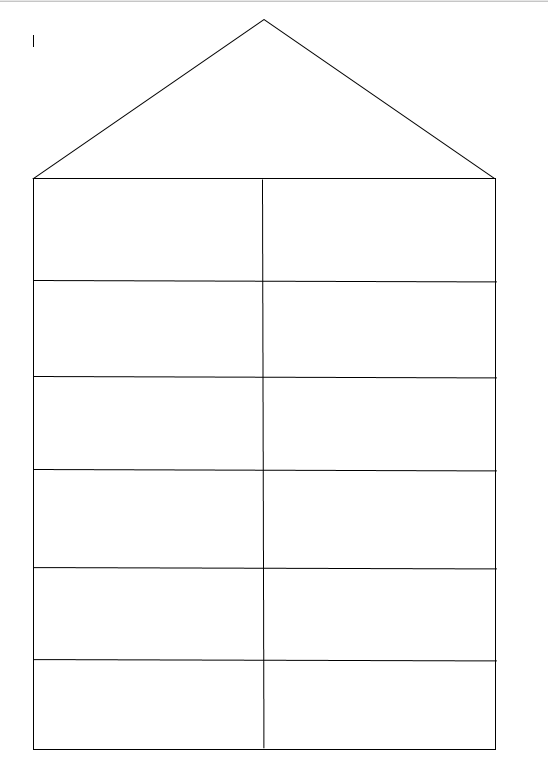 Задание №2. Сконструируй цифру 7 по схеме (2 слайд презентации). Сравни полученный результат с фотографией.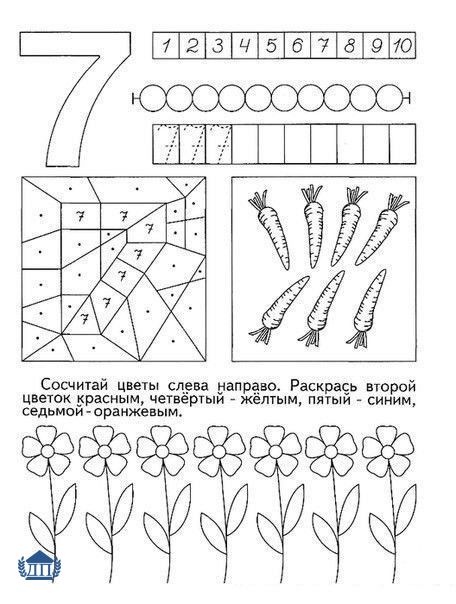 Задание №3. Выполни задание на карточке.